19.05.2020 математика Пеленева О.И.Гр.14а урок 143Гр. 14а  Задания для дистанционного обучения по дисциплине «Математика: алгебра и начала математического анализа, геометрия».Здравствуйте, уважаемые обучающиеся сегодня у вас  ПЗ № 19 по теме «Обратные тригонометрические функции: арксинус, арккосинус, арктангенс »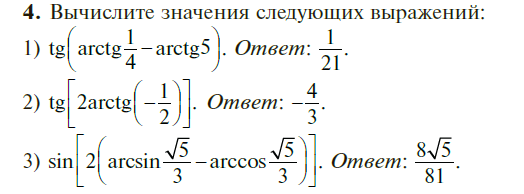 Вы можете воспользоваться электронной библиотекой илиинформацией из сети Интернет. https://kulikovao.ru/wp-content/uploads/2019/11/gusev.-matematika.-uchebnik.pdfВыполните работу в тетради, сфотографируйте ее и отправьте мнена электронную почту19.05.2020 математика Пеленева О.И.Гр.14а урок 144Гр. 14а. Задания для дистанционного обучения по дисциплине«Математика: алгебра и начала математического анализа, геометрия»Здравствуйте, уважаемые обучающиеся.Тема нашего урока : Функции  Для изучения данной темы нам необходимо:А) Параграф № 17.1 стр. 170-171; параграф № 17.4 стр. 175-176 Б) решить задачи для самостоятельной работы №1  на стр. 174-175; № 1 на стр. 186; контрольные вопросы 1;3 на стр. 186Вы можете воспользоваться электронной библиотекой илиинформацией из сети Интернет. https://kulikovao.ru/wp-content/uploads/2019/11/gusev.-matematika.-uchebnik.pdfВыполните работу в тетради, сфотографируйте ее и отправьте мнена электронную почту19.05.2020 математика Пеленева О.И.Гр.14а урок 145Гр. 14а. Задания для дистанционного обучения по дисциплине«Математика: алгебра и начала математического анализа, геометрия»Здравствуйте, уважаемые обучающиеся.Тема нашего урока : Область определения и множества значенийДля изучения данной темы нам необходимо:А) Параграф № 17.4 стр. 175-176; параграф 17.8 на стр. 182-184; параграф 18.1 на стр. 187-188Б) Самостоятельная работа задание №1 на стр. 191, контрольные вопросы №1-3 на стр. 191Вы можете воспользоваться электронной библиотекой илиинформацией из сети Интернет. https://kulikovao.ru/wp-content/uploads/2019/11/gusev.-matematika.-uchebnik.pdfВыполните работу в тетради, сфотографируйте ее и отправьте мнена электронную почту19.05.2020 математика Пеленева О.И.Гр.14а урок 146Гр. 14а. Задания для дистанционного обучения по дисциплине «Математика: алгебра и начала математического анализа, геометрия»Здравствуйте, уважаемые обучающиеся. Сегодня мы закрепляем тему: Область определения и множества значенийА) Повторить параграф №17.4 на стр. 175-176: параграф №17.8 на стр. 182-184; параграф №18.2 (примеры построения графиков квадратичных функций) на стр. 188-189; графики и таблицы рис. 18.4; 18.5 и рис. 18.6 на стр. 189 перечертить в тетрадь Б) На стр. 190 примеры №5, №6, №7 (построить графики функций)Вы можете воспользоваться электронной библиотекой илиинформацией из сети Интернет. https://kulikovao.ru/wp-content/uploads/2019/11/gusev.-matematika.-uchebnik.pdfВыполните работу в тетради, сфотографируйте ее и отправьте мнена электронную почту